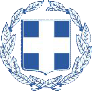 ΑΙΤΗΣΗ – ΥΠΕΥΘΥΝΗ ΔΗΛΩΣΗ(Άρθρο 8 Ν.1599/1986 και άρθρο 3 παρ.3 Ν.2690/1999)Αίτηση:Παρακαλώ για την διαγραφή του οχήματος ιδιοκτησίας μου λόγω: Εξαγωγής/αποστολής του σε χώρα μέλος της ΕΕ ή του ΕΟΧ: ……………………………………..(Χώρα εξαγωγής του οχήματος) ή Εξαγωγής/αποστολής του σε χώρα μη μέλος της ΕΕ και του ΕΟΧ: ………..………………….. (Χώρα εξαγωγής του οχήματος)Υπεύθυνη Δήλωση:Με ατομική µου ευθύνη και γνωρίζοντας τις κυρώσεις,(3)που προβλέπονται από τις διατάξεις της παραγράφου 6 του άρθρου 22 του N.1599/1986, δηλώνω ότι: …………………………………………………………………………………………………………………………………………….	ΠΑΡΕΛΗΦΘΗΣΑΝΒΕΒΑΙΩΣΗ ΓΝΗΣΙΟΥ ΥΠΟΓΡΑΦΗΣ	ΑΔΕΙΑ ΚΑΙ …. ΠΙΝΑΚΙΔΕΣ	……./……./20…….	…./…./20….	(Υπογραφή)ΠΛΗΡΟΦΟΡΙΑΚΑ ΣΤΟΙΧΕΙΑΑΠΑΙΤΟΥΜΕΝΑ ΔΙΑΚΙΟΛΟΓΗΤΙΚΑΗ ακρίβεια των στοιχείων που υποβάλλονται με αυτή τη δήλωση μπορεί να ελεγχθεί με βάση το αρχείο άλλων υπηρεσιών (άρθρο 8 παρ. 4 Ν. 1599/1986)Η ακρίβεια των στοιχείων που υποβάλλονται με αυτή τη δήλωση μπορεί να ελεγχθεί με βάση το αρχείο άλλων υπηρεσιών (άρθρο 8 παρ. 4 Ν. 1599/1986)Η ακρίβεια των στοιχείων που υποβάλλονται με αυτή τη δήλωση μπορεί να ελεγχθεί με βάση το αρχείο άλλων υπηρεσιών (άρθρο 8 παρ. 4 Ν. 1599/1986)Η ακρίβεια των στοιχείων που υποβάλλονται με αυτή τη δήλωση μπορεί να ελεγχθεί με βάση το αρχείο άλλων υπηρεσιών (άρθρο 8 παρ. 4 Ν. 1599/1986)Οριστική διαγραφή λόγω εξαγωγής/αποστολής σε άλλη χώραΟριστική διαγραφή λόγω εξαγωγής/αποστολής σε άλλη χώραΟριστική διαγραφή λόγω εξαγωγής/αποστολής σε άλλη χώραΟριστική διαγραφή λόγω εξαγωγής/αποστολής σε άλλη χώραΠρος:Περιφέρεια Δυτικής ΕλλάδαςΔ/νση Μεταφορών & ΕπικοινωνιώνΑΡΙΘΜΟΣ ΠΡΩΤΟΚΟΛΛΟΥΗΜΕΡΟΜΗΝΙΑΠρος:Περιφέρεια Δυτικής ΕλλάδαςΔ/νση Μεταφορών & ΕπικοινωνιώνΣυμπληρώνεται από την υπηρεσίαΣυμπληρώνεται από την υπηρεσίαΑριθμός Κυκλοφορίας: Είδος Οχήματος:Στοιχεία Αιτούντος (φυσικά πρόσωπα)Στοιχεία Αιτούντος (φυσικά πρόσωπα)Ποσοστό ιδιοκτησίας %Ποσοστό ιδιοκτησίας %Όνομα:Επώνυμο:Όνομα Πατέρα:Επώνυμο Πατέρα:Όνομα Μητέρας:Επώνυμο Μητέρας:Α.Δ.Τ.:Α. Φ. Μ.:  Ημ/νια Γέννησης:Τόπος Γέννησης:Τόπος κατοικίας:Οδός:Αριθ.:Τ.Κ.:Τηλέφωνο:E-Mail:Στοιχεία Αιτούντος (νομικά πρόσωπα)Στοιχεία Αιτούντος (νομικά πρόσωπα)Στοιχεία Αιτούντος (νομικά πρόσωπα)Ποσοστό ιδιοκτησίας %Ποσοστό ιδιοκτησίας %Ποσοστό ιδιοκτησίας %Επωνυμία:Α.Φ.Μ.:Αρ. Καταστατικού:Αρ. Καταστατικού:Αρ. Καταστατικού:Ημ/νία Επικύρωσης:Ημ/νία Επικύρωσης:Ημ/νία Επικύρωσης:Αριθ. & Έτος ΦΕΚ ή ΓΕΜΗ:Αριθ. & Έτος ΦΕΚ ή ΓΕΜΗ:Έδρα:Οδός:Αριθ.:Τ.Κ.:Τηλέφωνο:E-Mail:ΟΡΙΣΜΟΣ/ΣΤΟΙΧΕΙΑ ΕΚΠΡΟΣΩΠΟΥ (για μη αυτοπρόσωπη κατάθεση αίτησης ή παραλαβή τελικής διοικητικής πράξης): Εξουσιοδοτώ τον/την πιο κάτω αναφερόμενο/η να καταθέσει την παρούσα αίτηση για λογαριασμό μου και να παραλάβει την τελική διοικητική πράξη.ΟΡΙΣΜΟΣ/ΣΤΟΙΧΕΙΑ ΕΚΠΡΟΣΩΠΟΥ (για μη αυτοπρόσωπη κατάθεση αίτησης ή παραλαβή τελικής διοικητικής πράξης): Εξουσιοδοτώ τον/την πιο κάτω αναφερόμενο/η να καταθέσει την παρούσα αίτηση για λογαριασμό μου και να παραλάβει την τελική διοικητική πράξη.ΟΡΙΣΜΟΣ/ΣΤΟΙΧΕΙΑ ΕΚΠΡΟΣΩΠΟΥ (για μη αυτοπρόσωπη κατάθεση αίτησης ή παραλαβή τελικής διοικητικής πράξης): Εξουσιοδοτώ τον/την πιο κάτω αναφερόμενο/η να καταθέσει την παρούσα αίτηση για λογαριασμό μου και να παραλάβει την τελική διοικητική πράξη.ΟΡΙΣΜΟΣ/ΣΤΟΙΧΕΙΑ ΕΚΠΡΟΣΩΠΟΥ (για μη αυτοπρόσωπη κατάθεση αίτησης ή παραλαβή τελικής διοικητικής πράξης): Εξουσιοδοτώ τον/την πιο κάτω αναφερόμενο/η να καταθέσει την παρούσα αίτηση για λογαριασμό μου και να παραλάβει την τελική διοικητική πράξη.ΟΡΙΣΜΟΣ/ΣΤΟΙΧΕΙΑ ΕΚΠΡΟΣΩΠΟΥ (για μη αυτοπρόσωπη κατάθεση αίτησης ή παραλαβή τελικής διοικητικής πράξης): Εξουσιοδοτώ τον/την πιο κάτω αναφερόμενο/η να καταθέσει την παρούσα αίτηση για λογαριασμό μου και να παραλάβει την τελική διοικητική πράξη.ΟΡΙΣΜΟΣ/ΣΤΟΙΧΕΙΑ ΕΚΠΡΟΣΩΠΟΥ (για μη αυτοπρόσωπη κατάθεση αίτησης ή παραλαβή τελικής διοικητικής πράξης): Εξουσιοδοτώ τον/την πιο κάτω αναφερόμενο/η να καταθέσει την παρούσα αίτηση για λογαριασμό μου και να παραλάβει την τελική διοικητική πράξη.ΟΡΙΣΜΟΣ/ΣΤΟΙΧΕΙΑ ΕΚΠΡΟΣΩΠΟΥ (για μη αυτοπρόσωπη κατάθεση αίτησης ή παραλαβή τελικής διοικητικής πράξης): Εξουσιοδοτώ τον/την πιο κάτω αναφερόμενο/η να καταθέσει την παρούσα αίτηση για λογαριασμό μου και να παραλάβει την τελική διοικητική πράξη.ΟΡΙΣΜΟΣ/ΣΤΟΙΧΕΙΑ ΕΚΠΡΟΣΩΠΟΥ (για μη αυτοπρόσωπη κατάθεση αίτησης ή παραλαβή τελικής διοικητικής πράξης): Εξουσιοδοτώ τον/την πιο κάτω αναφερόμενο/η να καταθέσει την παρούσα αίτηση για λογαριασμό μου και να παραλάβει την τελική διοικητική πράξη.ΟΡΙΣΜΟΣ/ΣΤΟΙΧΕΙΑ ΕΚΠΡΟΣΩΠΟΥ (για μη αυτοπρόσωπη κατάθεση αίτησης ή παραλαβή τελικής διοικητικής πράξης): Εξουσιοδοτώ τον/την πιο κάτω αναφερόμενο/η να καταθέσει την παρούσα αίτηση για λογαριασμό μου και να παραλάβει την τελική διοικητική πράξη.ΟΡΙΣΜΟΣ/ΣΤΟΙΧΕΙΑ ΕΚΠΡΟΣΩΠΟΥ (για μη αυτοπρόσωπη κατάθεση αίτησης ή παραλαβή τελικής διοικητικής πράξης): Εξουσιοδοτώ τον/την πιο κάτω αναφερόμενο/η να καταθέσει την παρούσα αίτηση για λογαριασμό μου και να παραλάβει την τελική διοικητική πράξη.ΟΡΙΣΜΟΣ/ΣΤΟΙΧΕΙΑ ΕΚΠΡΟΣΩΠΟΥ (για μη αυτοπρόσωπη κατάθεση αίτησης ή παραλαβή τελικής διοικητικής πράξης): Εξουσιοδοτώ τον/την πιο κάτω αναφερόμενο/η να καταθέσει την παρούσα αίτηση για λογαριασμό μου και να παραλάβει την τελική διοικητική πράξη.ΟΡΙΣΜΟΣ/ΣΤΟΙΧΕΙΑ ΕΚΠΡΟΣΩΠΟΥ (για μη αυτοπρόσωπη κατάθεση αίτησης ή παραλαβή τελικής διοικητικής πράξης): Εξουσιοδοτώ τον/την πιο κάτω αναφερόμενο/η να καταθέσει την παρούσα αίτηση για λογαριασμό μου και να παραλάβει την τελική διοικητική πράξη.ΟΡΙΣΜΟΣ/ΣΤΟΙΧΕΙΑ ΕΚΠΡΟΣΩΠΟΥ (για μη αυτοπρόσωπη κατάθεση αίτησης ή παραλαβή τελικής διοικητικής πράξης): Εξουσιοδοτώ τον/την πιο κάτω αναφερόμενο/η να καταθέσει την παρούσα αίτηση για λογαριασμό μου και να παραλάβει την τελική διοικητική πράξη.ΟΡΙΣΜΟΣ/ΣΤΟΙΧΕΙΑ ΕΚΠΡΟΣΩΠΟΥ (για μη αυτοπρόσωπη κατάθεση αίτησης ή παραλαβή τελικής διοικητικής πράξης): Εξουσιοδοτώ τον/την πιο κάτω αναφερόμενο/η να καταθέσει την παρούσα αίτηση για λογαριασμό μου και να παραλάβει την τελική διοικητική πράξη.ΟΡΙΣΜΟΣ/ΣΤΟΙΧΕΙΑ ΕΚΠΡΟΣΩΠΟΥ (για μη αυτοπρόσωπη κατάθεση αίτησης ή παραλαβή τελικής διοικητικής πράξης): Εξουσιοδοτώ τον/την πιο κάτω αναφερόμενο/η να καταθέσει την παρούσα αίτηση για λογαριασμό μου και να παραλάβει την τελική διοικητική πράξη.ΟΡΙΣΜΟΣ/ΣΤΟΙΧΕΙΑ ΕΚΠΡΟΣΩΠΟΥ (για μη αυτοπρόσωπη κατάθεση αίτησης ή παραλαβή τελικής διοικητικής πράξης): Εξουσιοδοτώ τον/την πιο κάτω αναφερόμενο/η να καταθέσει την παρούσα αίτηση για λογαριασμό μου και να παραλάβει την τελική διοικητική πράξη.Όνομα:Επώνυμο:Όνομα Πατέρα:Α.Δ.Τ.:Τόπος Κατοικίας:Οδός:Αριθ.:Τ.Κ.:Τηλέφωνο:E-Mail:Α/ΑΔΙΚΑΙΟΛΟΓΗΤΙΚΑ1Αίτηση – Υπεύθυνη Δήλωση2Σε περίπτωση εξαγωγής/αποστολής του οχήματος σε κράτος μέλος της ΕΕ ή του ΕΟΧ βλέπε παρατηρήσεις 1 ή 2 κατά περίπτωση.3Σε περίπτωση εξαγωγής/αποστολής του οχήματος σε κράτος μη μέλος της ΕΕ ή του ΕΟΧ βλέπε παρατηρήσεις 3 ή 4 κατά περίπτωση.4Σε περίπτωση παρακράτησης κυριότητας του οχήματος, απαιτείται η άρση παρακράτησης για να πραγματοποιηθεί η οριστική διαγραφή.ΑΠΟΔΕΙΞΗ ΤΑΥΤΟΠΡΟΣΩΠΕΙΑΣΈλληνες πολίτες :   Αστ. Ταυτότητα ή Δίπλωμα Οδήγησης ή Διαβατήριο Πολίτες ΕΕ           :   Διαβατήριο και Άδεια Διαμονής Ευρωπαίου πολίτηΠολίτες εκτός ΕΕ:  Διαβατήριο και Άδεια ΠαραμονήςΜΗ ΑΥΤΟΠΡΟΣΩΠΗ ΠΑΡΟΥΣΙΑΑπαιτείται ο ορισμός εκπροσώπου/εξουσιοδοτημένου προσώπου στο παρόν έντυπο με θεώρηση του γνησίου της υπογραφής ή εξουσιοδότηση ή πληρεξούσιο με θεώρηση του γνησίου της υπογραφήςΣε περίπτωση που το παρόν έντυπο επέχει και θέση Υ.Δ. το κείμενο υπογράφεται μόνο από τον ενδιαφερόμενο ή από πρόσωπο που έχει πληρεξούσιο, στο οποίο θα δίνεται ρητά το δικαίωμα υπογραφής Υ.Δ. ΝΟΜΙΚΑ ΠΡΟΣΩΠΑΌταν συμβαλλόμενος είναι Νομικό Πρόσωπο απαιτούνται:Για Α.Ε.:  Σύσταση, Δ.Σ. σε ισχύ και πρακτικό του Δ.Σ.: i) για την απόφαση οριστικής διαγραφής λόγω εξαγωγής και                  ταξινόμησης σε άλλη χώρα και ii) για την παροχή εξουσιοδότησης στο πρόσωπο που θα προσέλθει.Για Ο.Ε., Ε.Ε., Ε.Π.Ε., Ι.Κ.Ε.: Πιστοποιητικό περί μεταβολών (τελευταίου διμήνου) από το ΓΕΜΗ και τελευταία τροποποίησηΠΑΡΑΤΗΡΗΣΕΙΣΗ οριστική διαγραφή του οχήματος  γίνεται μόνο στην υπηρεσία που τηρείται ο υπηρεσιακός φάκελος του οχήματος σε περίπτωση ΦΙΧ με ΜΑΜΦΟ ≤ 3,5 tn.Εξαγωγή/αποστολή οχήματος σε κράτος μέλος της ΕΕ ή του ΕΟΧ με προηγούμενη παράδοση των στοιχείων κυκλοφορίας:Πρωτότυπη Άδεια Κυκλοφορίας, Κρατικές Πινακίδες Οχήματος και Βιβλίο Μεταβολών (εάν υφίσταται).Βεβαίωση Τελών Κυκλοφορίας για τα έτη που το προς εξαγωγή/αποστολή όχημα βρίσκεται στην κατοχή του ενδιαφερομένου.Η Διαγραφή του οχήματος ολοκληρώνεται από την υπηρεσία μας  όταν προσκομιστεί από τον ενδιαφερόμενο το υπογεγραμμένο από τον αποστολέα αντίγραφο δελτίου παράδοσης διεθνούς οδικής μεταφοράς εμπορευμάτων [φορτωτική CMR] καθώς και το τιμολόγιο πώλησης ή το ιδιωτικό συμφωνητικό  (απλά ευανάγνωστα αντίγραφα επικυρωμένα από δικηγόρο) στην περίπτωση που το όχημα αποστέλλεται ως φορτίο, ή βεβαίωση από την αρμόδια τελωνειακή αρχή περί χορήγησης άδειας και πινακίδων κυκλοφορίας προσωρινού τύπου, στην περίπτωση που το αυτοκίνητο όχημα δεν αποστέλλεται ως φορτίο.Εξαγωγή/αποστολή οχήματος σε κράτος μέλος της ΕΕ ή του ΕΟΧ χωρίς προηγούμενη παράδοση των στοιχείων κυκλοφορίας:Η Διαγραφή του οχήματος γίνεται από την υπηρεσία μας όταν γνωστοποιηθεί η ταξινόμηση είτε μέσω του Υπουργείου Υποδομών & Μεταφορών είτε απευθείας από την αντίστοιχη υπηρεσία του άλλου κράτους μέλους. Στην περίπτωση που ο ενδιαφερόμενος προσκομίζει αυτοπροσώπως και σε ευκρινές φωτοαντίγραφο τα αποδεικτικά έγγραφα σχετικά με την ταξινόμηση του οχήματός του σε κράτος – μέλος της ΕΕ και του ΕΟΧ, απαιτείται επίσημη μετάφραση των εγγράφων αυτών συνοδευομένης από αίτηση/υπεύθυνη δήλωση για την ακρίβεια των αναφερομένων.Προσκομιστεί βεβαίωση περί μη οφειλής τελών κυκλοφορίας για τα έτη που το προς αποστολή/εξαγωγή όχημα βρίσκεται στην κατοχή του ενδιαφερομένου, μέχρι την ημερομηνία έκδοσης της νέας άδειας κυκλοφορίας από το κράτος μέλος της Ε.Ε. όπου ταξινομήθηκε το όχημα.Εξαγωγή/αποστολή οχήματος σε κράτος μη μέλος της ΕΕ και του ΕΟΧ  με προηγούμενη παράδοση των στοιχείων κυκλοφορίας:Πρωτότυπη Άδεια Κυκλοφορίας, Κρατικές Πινακίδες Οχήματος και Βιβλίο Μεταβολών (εάν υφίσταται).Βεβαίωση Τελών Κυκλοφορίας για τα έτη που το προς εξαγωγή/αποστολή όχημα βρίσκεται στην κατοχή του ενδιαφερομένου.Η Διαγραφή του οχήματος ολοκληρώνεται από την υπηρεσία μας όταν προσκομιστεί από τον ενδιαφερόμενο αντίγραφο εκτύπωσης μέσω του πληροφοριακού συστήματος τελωνείων του μηνύματος ΙΕ599 «Γνωστοποίηση ολοκλήρωσης της εξαγωγής που χρησιμοποιείται ως αποδεικτικό για την ολοκλήρωση των ηλεκτρονικών διατυπώσεων εξαγωγής».Εξαγωγή/αποστολή οχήματος σε κράτος μη μέλος της ΕΕ και του ΕΟΧ  χωρίς προηγούμενη παράδοση των στοιχείων κυκλοφορίας:Η Διαγραφή του οχήματος γίνεται από την υπηρεσία μας όταν προσκομιστούν:Αντίγραφο άδειας κυκλοφορίας από το κράτος όπου ταξινομήθηκε το όχημα.Σχετική βεβαίωση ταξινόμησης, σε ευκρινές φωτοαντίγραφο, από το κράτος που ταξινομήθηκε το όχημα, συνοδευόμενη από επίσημη μετάφραση και υπεύθυνη δήλωση για την ακρίβεια των αναφερομένων, όπου θα πρέπει να αναφέρεται αν παρακρατήθηκαν ή μη τα στοιχεία κυκλοφορίας του αυτοκινήτου. Εάν δεν έχουν παρακρατηθεί θα πρέπει να κατατεθούν στην Διεύθυνση Μεταφορών και Επικοινωνιών.Βεβαίωση περί μη οφειλής τελών κυκλοφορίας για τα έτη που το προς εξαγωγή όχημα βρίσκεται στην κατοχή του ενδιαφερομένου.Όποιος εν γνώσει του δηλώνει ψευδή γεγονότα ή αρνείται ή αποκρύπτει τα αληθινά µε έγγραφη υπεύθυνη δήλωση του άρθρου 8 τιµωρείται µε φυλάκιση τουλάχιστον τριών µηνών.